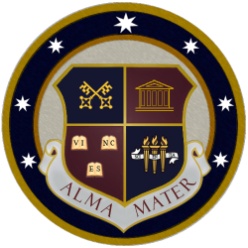                  Tbilisi                                                                       2017 wlis 5 ივნისი                    studentTa საერთაშორისო samecniero konferencia               saaplikacio formagTxovT Sevsebuli forma gadmogvigzavnoT eleqtronuli fostiT.gamoiyeneT mxolod moniSnuli sivrce vadastureb, rom Tu Cemi Tema SesabamisobaSi iqneba saorganizacio komitetis moTxovnebTan, daveswrebi aRniSnuli konferenciis srul msvlelobas. gansakuTrebuli mizezTa gamo Tu ver SevZleb daswrebas, dauyovnebliv Sevatyobineb maspinZel organizacias.           TariRi:			                           xelmowera: 1. personaluri informacia:saxeli, gvari: 2. sakontaqto monacemebi:misamarTi: telefoni:					faqsi:mob. telefoni: el. fosta: M 3. romel saswavlebels warmoadgenT:dasaxeleba: safosto misamarTi:telefoni: el. fosta: veb-gverdi:		4. programa (sabakalavro, samagastro) da done:.5. specialoba 6. romel seqciaSi miiRebT monawileobas   7. moxsenebis saTauri8. samecniero xelmZRvanelis saxeli, gvari da wodeba9.  prezentaciisaTvis saWiro aRWurviloba:  proeqtori  kompiuteri